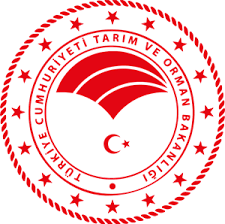 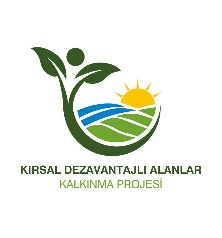 OSMANİYE İLİ 2020 YILI ÇADIR AHIR KURULUMUHİBE ÇAĞRISI İLANIKırsal Dezavantajlı Alanlar Kalkınma Projesi kapsamında, 2020 yılı için Çadır Ahır Kurulumu hibe çağrı dönemi başlamıştır. Bu çağrı ile yörede büyükbaş hayvancılığın geliştirilmesi ve sürdürülebilirliğine katkıda bulunmayı ayrıca genç çiftçilerin üretime katılımının sağlanması hedeflenmektedir.Proje bölgesinde yer alan çiftçilerimize verilecek hibelerle 128 m² alana sahip 9 (dokuz) adet demonte çadır kurdurulacaktır.Bu ilan metni genel bilgilendirme amacıyla hazırlanmıştır.Hibe Yatırım Konusu:Çadır Ahır Kurulumu: 128 m² alana sahip demonte çadır ahır, 1 adet kilit sistem yemlik ve 2 adet sulukUygulama Bölgesi:Bahçe, Düziçi ve Hasanbeyli Ekonomik Kalkınma Kümesi proje sahası Hibe Oranı:Bireysel başvurularda %70 oranında (KDV hariç) destekleme yapılacaktır. Hibe çağrısı kapsamında satın alınacak mal/malzemelerin KDV’si başvuru sahibi tarafından ödenecektir.Başvurularda aşağıdaki konulara dikkat edilmelidir.Başvuru Süresi:10 Ağustos 2020 – 21 Ağustos 2020 arasındadır.Son Başvuru Tarihi:21 Ağustos 2020 günü saat 16:00’ya kadardır. Bu tarihten sonra yapılacak başvurular kabul edilmeyecektir.Başvuru Yerleri:Başvurular Bahçe, Düziçi ve Hasanbeyli İlçe Tarım ve Orman Müdürlüklerine yapılacaktır.Hibelere Kimler Başvuru Yapabilir?	Başvuru sahipleri Bahçe Ekonomik Kalkınma Kümesi (Bahçe ilçesinin tüm mahalle ve köyleri), Düziçi Ekonomik Kalkınma Kümesi (ilçenin idari sınırları içerisinde bulunan 8 köy: Çitli, Çotlu, Gökçayır, Kuşcu, Söğütlügöl, Yenifarsak, Yeşildere, Yeşilyurt Köyleri) ve Hasanbeyli Ekonomik Kalkınma Kümesinde (Hasanbeyli ilçesinin tüm mahalle ve köyleri ile birlikte Osmaniye İli Merkez İlçe Serdar Köyü)  en az 6 (altı) aydır ikamet ediyor olmalıdır.Başvuruda İstenecek Belgeler:Tarımsal Üretim ve Sulama Projeleri Başvuru Formu (İlçe Müdürlüklerinden temin edilebilir).e-Devlet sisteminden alacağı 6 aylık ikametini gösterir Adres Bilgileri Raporu.e-Devlet sisteminden alacağı çalışma durumunu gösterir belge.HBS kaydı dökümü veya HBS kaydı olmadığına dair belge.Başvuru sahibi herhangi bir çiftçi örgütüne kayıtlı ise belgesi (Ziraat Odası üyeliği hariç).Aynı Hanede Yaşayan Bireyler Beyan Formu.Eğer başvuru sahibi ile aynı hanede ikamet eden en az %80 engelli birey varsa, engellilik durumunu gösteren rapor eklenmelidir.Başvurunuzu Nasıl Yapabilirsiniz?Proje bölgesinde ikamet ediyorsanız Bahçe, Düziçi ve Hasanbeyli İlçe Tarım ve Orman Müdürlüklerine giderek yatırım yapmak istediğiniz alanla (çadır ahırı kurulumu) ilgili olarak formları doldurup başvurunuzu yapınız.Başvuru dosyasını Bahçe, Düziçi ve Hasanbeyli İlçe Tarım ve Orman Müdürlüklerine şahsen teslim ediniz. İnternet veya posta yoluyla yapılacak başvurular kabul edilmeyecektir.Başvuru formunu doldururken, “Proje Bütçesi” bölümü dikkatlice hazırlanmalıdır. Tutarlar KDV hariç yazılmalıdır. Maliyet kalemleri piyasa şartlarına uygun olmalıdır.Başvuru formunda ve eklerindeki bilgilerden başvuru sahibinin sorumlu olduğunu unutmayınız!  Başvuru yapan çiftçi hibeye hak kazansa dahi başvuru dosyasında bulunan belge veya bilgilerin gerçeğe aykırı olduğu tespit edilmesi halinde başvurusu geçersiz sayılacaktır.Ayrıntılı Bilgi ve Başvuru:Ayrıntılı bilgi almak için uygulama bölgesinde bulunan Bahçe, Düziçi ve Hasanbeyli İlçe Tarım ve Orman Müdürlüklerine giderek şahsen ya da telefonla ilgili kişilerden bilgi alabilirsiniz. Ayrıca size yol göstermesi için hazırlanan Hibe Uygulama Planlarından yararlanabilirsiniz. Bu kılavuzlar her bir yatırım konusu için ayrı ayrı hazırlanmış olup, gereken tüm detayları içermektedir.Yukarıda belirtilen Hibe Uygulama Planını, Başvuru Formunu, Teknik ve İdari Şartnameleri ve bu belgelerin eklerini yukarıda belirtilen Bahçe, Düziçi ve Hasanbeyli İlçe Tarım ve Orman Müdürlüklerinden alabilir veya Osmaniye İl Tarım ve Orman Müdürlüğünün web sitesinden indirebilirsiniz.(http://osmaniye.tarimorman.gov.tr) adresinde duyurular kısmında mevcuttur.İl ve İlçe Tarım ve Orman Müdürlükleri İrtibat Telefon Numaraları:Bahçe İlçe Tarım ve Orman Müdürlüğü       Çiftçi Destek Ekibi 		(328) 861 20 31 – 861 21 86 Düziçi İlçe Tarım ve Orman MüdürlüğüÇiftçi Destek Ekibi 		(328) 876 11 43Hasanbeyli İlçe Tarım ve Orman MüdürlüğüÇiftçi Destek Ekibi 		(328) 664 85 55Osmaniye İl Tarım ve Orman Müdürlüğü İl Proje Yönetim Birimi      	(328) 814 11 75 (Dâhili 4342-4344-4334)